Roll up, Roll up!!For yourEntertainment, Edification, Enthusiasm and Exhibition of Excessive ExtrovertosityCoxwold Village Hall proudly presentsThe PeasWith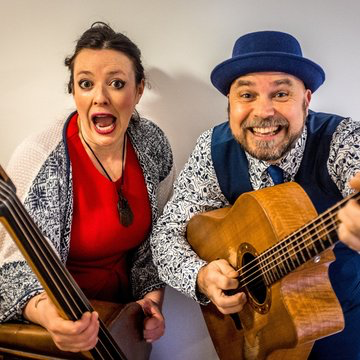 § Kelly §Vocals and double bass§ Kelvin §Vocals and acoustic guitarSunday, 8th March, at 7.30pmTickets just £10 and £8